Творчі завдання з української мови (за підручником “Українська мова та читання”  Г.С.Остапенко)  2 класТиждень 17. Що  насправді цінне?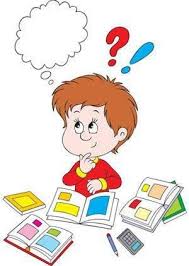 Учитель початкових класів Сухинської філії І ступеня Бобровицького ЗЗСО І-ІІІ ступенів №1Лутченко Н.Г.Урок 81Вправа 1З поданих слів складіть прислів’я.не пусто, Сій, збереш, то, густо.(Сій не пусто, то збереш густо.)Знайдіть слова-антоніми.Вправа 2Випишіть слова з тексту, за поданим зразком.Іменники                 Прикметники                           Дієсловасело                          заможний                                 живВправа 3Складіть карту думокбагатий                                                          біднийУрок 82Вправа 1Складіть  і запишіть словаЦя-ни-си, во-на-ро, ро-со-ка, тів-лас-ка, ка-ле-ле, тел-дя, гур-сні, ка-кач, зик-повРозподілити назви пташок за групамиОсілі                           зимуючі                           перелітніВправа 2Чим можна годувати пташок взимку. Виберіть і запишіть.Насіння, хліб, пшоно, ковбаса, просо, сало, печиво, реп’яхи, пластівці, відварений рисВправа 3Розгляньте та запам’ятайте. 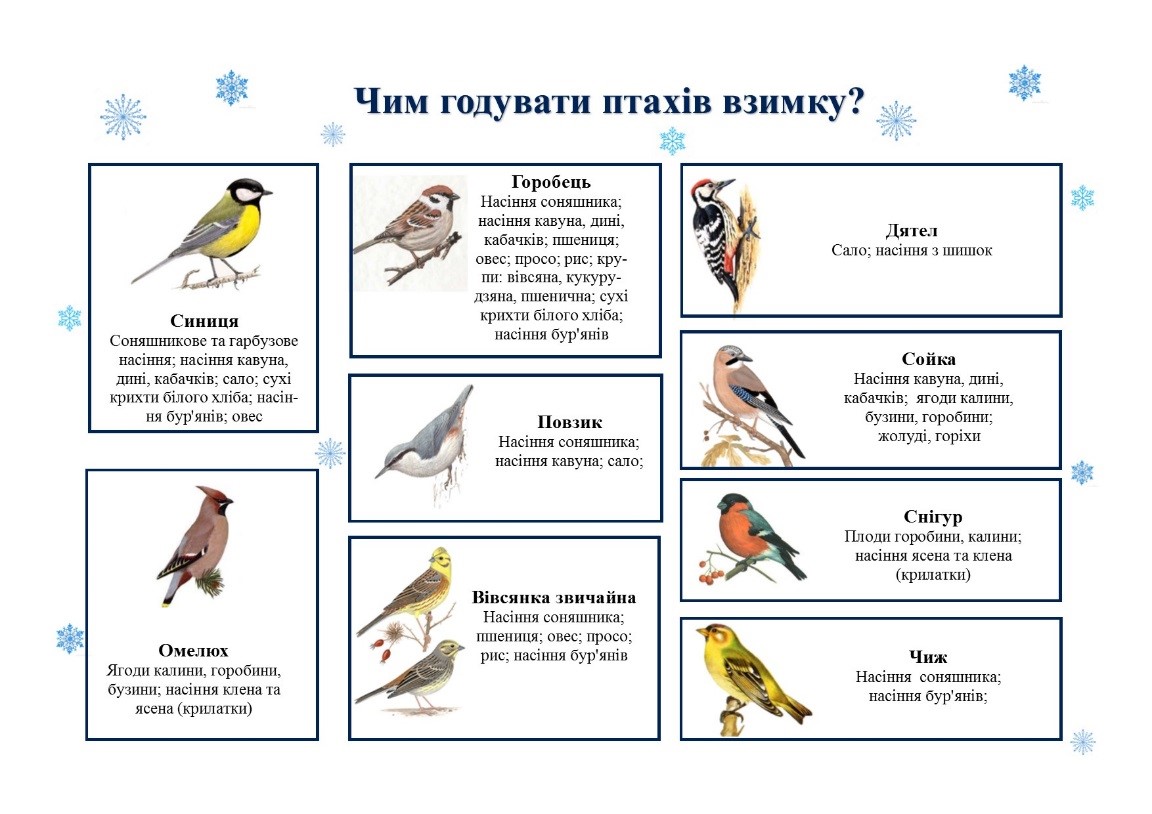 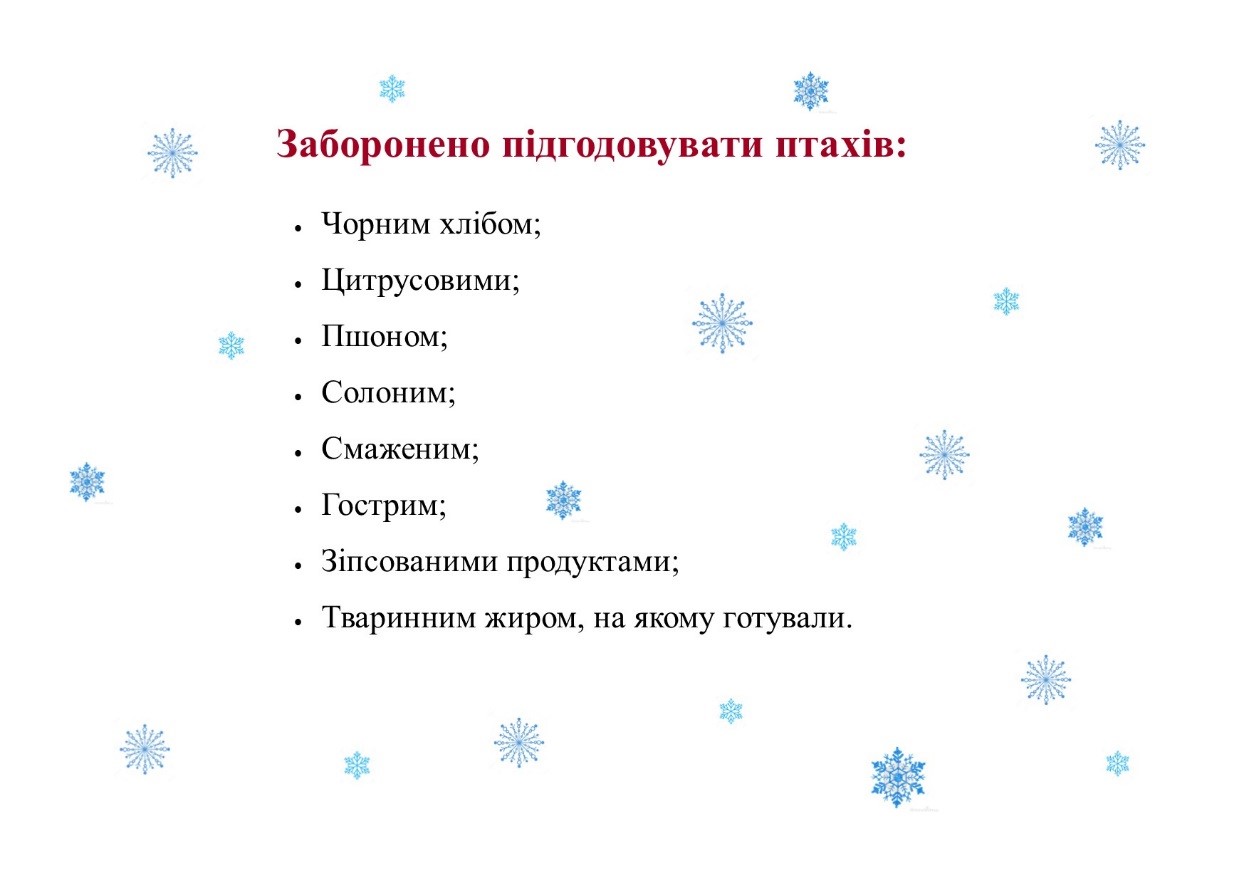 Джерело http://mezinpark.com.ua/Урок 83Вправа 1Поставте  іменники у формі звертання.Зразок: пес – песикуВовк-Ведмідь-Братик-Сестричка-Мама-Наталя Григорівна-Вправа 2Скласти по 2 речення зі словами прохання та вітання. Запишіть.Прохання — «будь ласка», «дуже просимо», «уклінно прошу», «з Вашого дозволу», «дозвольте».Вітання — «здрастуйте», «привіт», «добрий день», «добридень», «доброго ранку», «добрий вечір», «здоровенькі були», «світлої днини»,  «мої вітання», «вітаю вас».Вправа 3Прочитайте слова. Запишіть їх, поставте знак наголосу. Поясніть значення цих слів.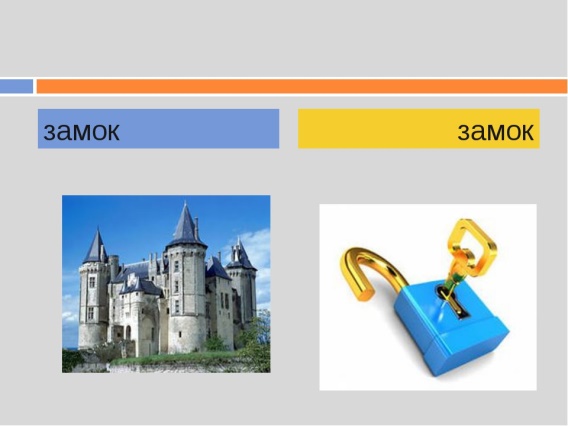 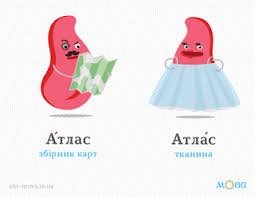 Джерело https://twitter.com/Урок 84Вправа 1Відшукай слова-паліндроми. Запиши.Зараз                         дідКорок                       окоКирик                      тікКоник                      кокВправа 2Прочитай кожен рядок зліва-направо і навпаки. Як називаються такі  рядки?На ринок дід Кониран Сіно ніс, Курка — біб, а крук Сир і рис. Кіт утік. (Володимир Лучук)Джерело: https://dovidka.biz.ua/slova-yaki-chitayutsya-odnakovo-zliva-napravo/ Довідник цікавих фактів та корисних знань © dovidka.biz.uaВправа 3Прочитайте заховані в малюнках фрази і у звичний спосіб і навпаки. Підказкою стане  своєрідна «дзеркальність» малюнків . Запишіть їх правильно.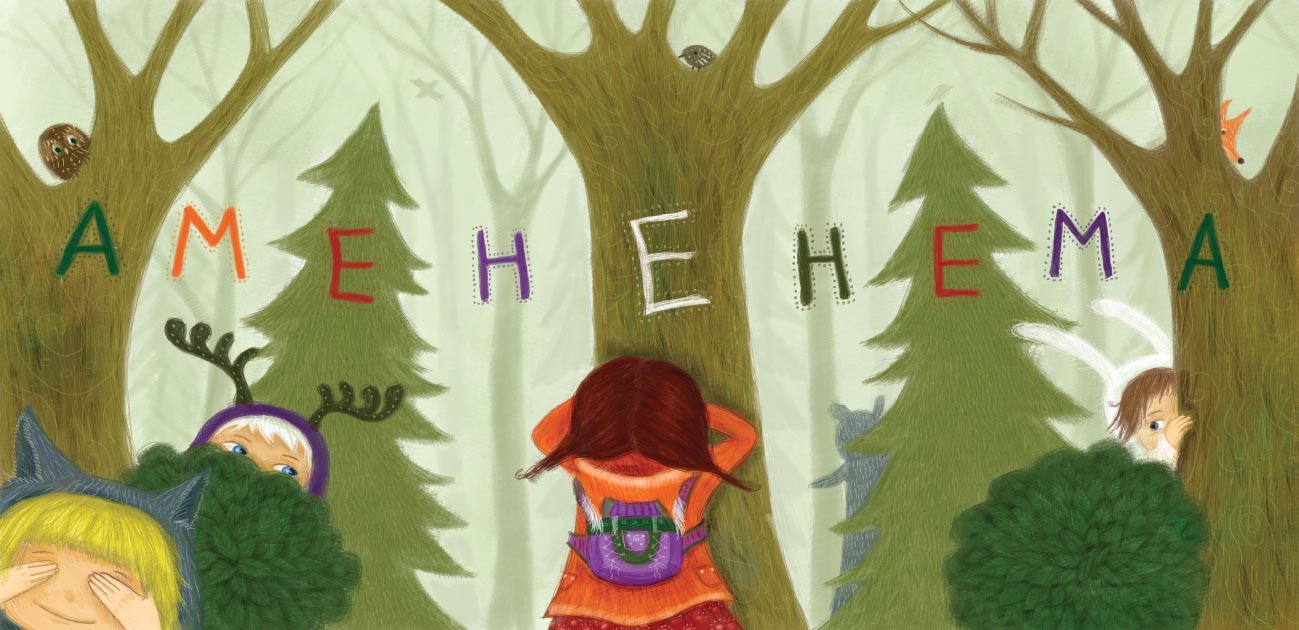 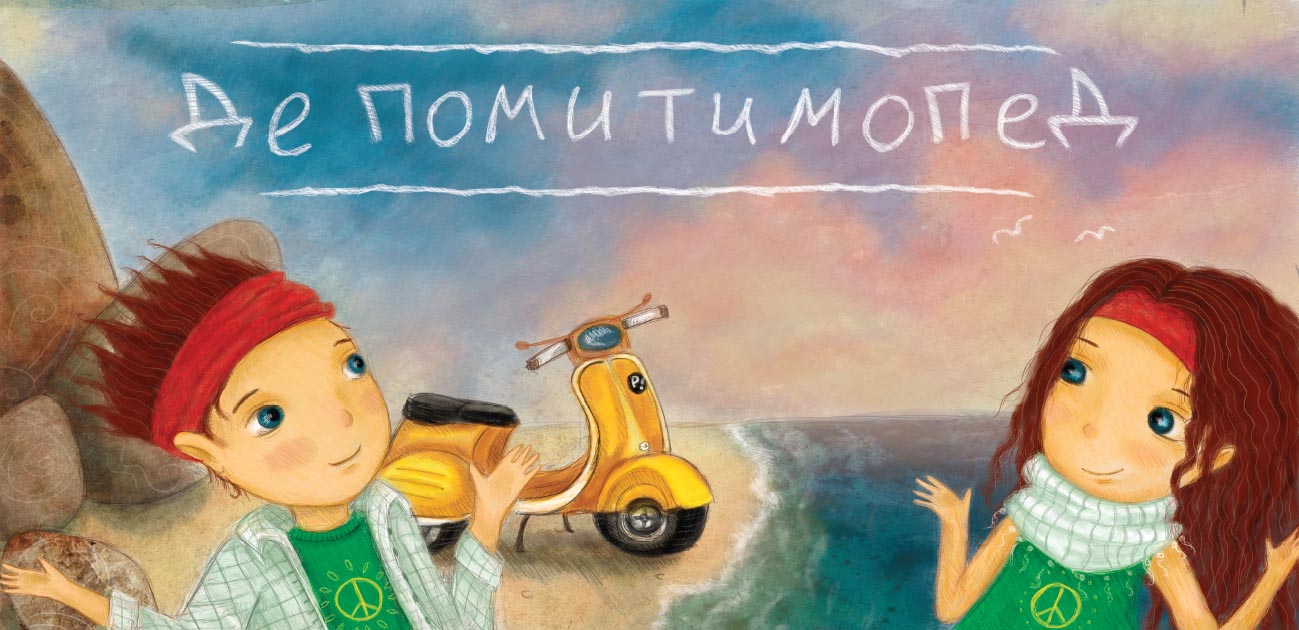 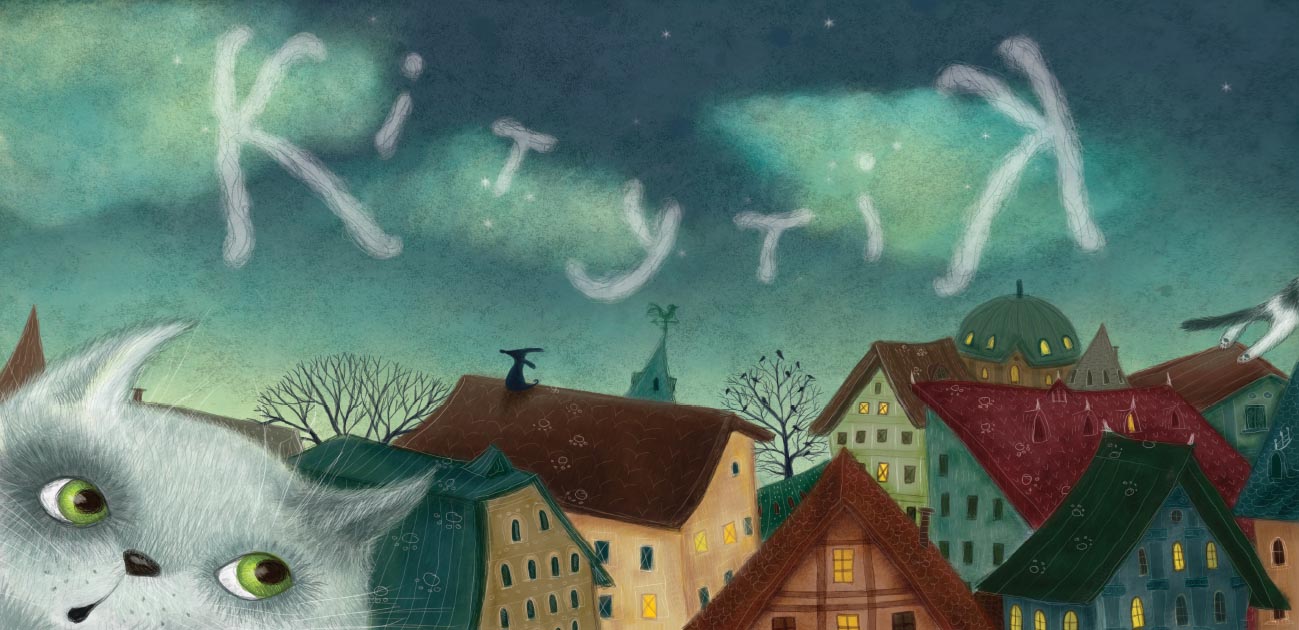 Джерелоhttps://starylev.com.ua/